Exemplary School Library  Program ApplicationWelcome to the opportunity to showcase your school library through the Missouri Department of Elementary and Secondary Education’s Exemplary School Library Program.  Please read through the application carefully.  If you have any questions, please contact Lisa Scroggs, DESE assistant director of English language arts, at lisa.scroggs@dese.mo.gov.Applicant InformationFirst Name: 								Last Name: School Contact Email:Position:School District:School:School Address:Link to School Librarian’s DESE Library Certification (access your certification account portal at https://apps.dese.mo.gov/weblogin/login.aspx). Please do not provide link to your certificate through your portal as evaluators will not be able to access it without your password. Instead, either save your certificate to an accessible link or provide a screenshot of your certificate below:Return to Table of ContentsSupporting EvidenceReturn to Table of ContentsMinimum of 50 uninterrupted minutes per day; flexible scheduleMinimum of 50 minutes per day; flexible scheduleMinimum of 50 uninterrupted minutes per day; fixed or hybrid (combination of flexible and fixed) scheduleMinimum of 50 minutes per day; fixed or hybrid (combination of flexible and fixed) scheduleLess than 50 minutes per dayReturn to Table of ContentsSupporting EvidenceReturn to Table of Contents Supporting EvidenceReturn to Table of ContentsSupporting EvidenceReturn to Table of ContentsSupporting EvidenceReturn to Table of ContentsSupporting EvidenceReturn to Table of ContentsSupporting EvidenceReturn to Table of ContentsSupporting EvidenceReturn to Table of ContentsSupporting EvidenceReturn to Table of ContentsSupporting EvidenceReturn to Table of ContentsSupporting EvidenceReturn to Table of ContentsSupporting EvidenceReturn to Table of ContentsSupporting EvidenceReturn to Table of ContentsSupporting EvidenceReturn to Table of ContentsSupporting EvidenceReturn to Table of ContentsSupporting EvidenceReturn to Table of ContentsSupporting EvidenceReturn to Table of ContentsSupporting EvidenceReturn to Table of ContentsSupporting EvidenceReturn to Table of ContentsSupporting EvidenceReturn to Table of ContentsReturn to Table of ContentsTable of ContentsFormCarolineHansonchanson@cpsk12.orgLibrary Media SpecialistColumbia Public SchoolsMary Paxton Keeley Elementary201 Park de Ville Dr.Columbia, MO 65203                       Certificate(s) removed prior to publishing application on DESE website.InstructionIndicator #1:Program regularly delivers differentiated instruction, either directly provided by the librarian or in collaboration with the classroom teacher(AASL—collaborate, engage, explore, inquire)Exemplary (2 points): Exhibits research-based instructional practices in the consistent application of differentiated instructional designApproaching (1 point): Exhibits research-based instructional practices in the application of differentiated instructional designRequired Documentation/EvidenceLesson plans or anecdotal evidence exhibiting instructional theory or practices including differentiation, i.e. physical needs, learning styles, skill levels, etc. (Examples: Marzano instructional practices, Kagan cooperative strategies, assistive technology in use, multiple intelligences)Insert Applicable Links Here:https://sites.google.com/cpsk12.org/inventions/homehttps://www.smore.com/cjarwGrade 1 Sun, Moon and Stars Planning.pdf4th grade technology research choice boardInsert Documents/Narratives:https://docs.google.com/document/d/1TrN8aaFRv-ewKiLEf_LeosXdp2gs7852edbsIuA8h6o/edit?usp=sharingIndicator #2 Librarian has adequate planning time to curate, plan, and develop instruction and instructional resources.(AASL—collaborate, curate, inquire)Exemplary (2 points): Is provided a minimum of 50 uninterrupted minutes of plan time per day existing in a flexible format throughout the weekApproaching (1 point): Is provided a minimum of 50 uninterrupted minutes of plan time per day existing in a fixed or hybrid (combination of flexible and fixed) format throughout the weekRequired Documentation/EvidenceFrom a list provided in the application, the librarian will select the appropriate descriptor best reflecting plan time.Minimum of 50 uninterrupted minutes per day; flexible scheduleMinimum of 50 minutes per day; flexible scheduleMinimum of 50 uninterrupted minutes per day; fixed or hybrid (combination of flexible and fixed) scheduleMinimum of 50 minutes per day; fixed or hybrid (combination of flexible and fixed) scheduleLess than 50 minutes per dayIndicator #3Program addresses effective and ethical engagement in multiple types of literacy through instruction (examples of types of literacy: digital, media, technology, information, financial, traditional—among others)(AASL—engage, explore, inquire)Exemplary (2 points): Exhibits strong evidence of the creation of a critical thinking environment through instruction in five or more types of literacies utilizing state-of-the-art and emerging technologiesApproaching (1 point): Exhibits evidence of literacy instruction in four types of literacies utilizing state-of-the-art and emerging technologiesRequired Documentation/EvidenceOne piece of evidence exemplifying each type of literacy taught through instruction. Examples may include descriptions of programming, descriptions of lessons, lesson plans, professional development for educators, parent instructional communications (i.e. how to use EBSCOhost from home or safe digital practices), photos of instructional practices, etc.Literacy Example 1:  Type of Literacy ____Digital________________https://www.commonsense.org/education/digital-citizenship/curriculumhttps://drive.google.com/file/d/1PMRC0d2IZ9uKCJOReZFIifP6VWNB1GbL/view?usp=sharinghttps://docs.google.com/presentation/d/1YtIGa8Skd6vZXBr9SsUNHFYqDmCKVQegpsY1eRBi4U0/edit?usp=sharinghttps://docs.google.com/presentation/d/1mRaYrPqMuE-dDHfaRZ1ZYdqIqngInFqA8a3fECifYgI/edit?usp=sharinghttps://docs.google.com/presentation/d/1LxsEFSRgy6xlp-zshU2HDZmURe_I_l-3qZQmPzZ4lR0/edit?usp=sharingLiteracy Example 2:  Type of Literacy ___Media_________________https://drive.google.com/file/d/10lgHkdrJLCvpXelVpSUHlUvKE3gRE--m/view?usp=sharinghttps://drive.google.com/file/d/1_0N-taa2IF2BQkFASSQ9AdYZ47hd7WoZ/view?usp=sharinghttps://www.commonsense.org/education/digital-citizenship/lesson/is-seeing-believingLiteracy Example 3:  Type of Literacy __Technology__________________https://docs.google.com/spreadsheets/d/1tmjyHKZnYmQbGTVGlK2kduEtwaiS7RjB6uJbOJuIYyc/edit?usp=sharinghttps://docs.google.com/presentation/d/11f-aJ-yyAMpgUfXjhiGA-pzACbpcK14sRZ3veSSC9Xw/edit?usp=sharinghttps://docs.google.com/presentation/d/1Ai8JD-BHm0xvgqdpffLqOQvGw5FONiEvMnrc8f3K3oQ/edit?usp=sharingLiteracy Example 4:  Type of Literacy ______Information__________https://docs.google.com/document/d/1YB2TQOBwZeeD-L8aXGxMnZfsfKY7kg3vBztTLUa4ZEk/edit?usp=sharinghttps://www.commonsense.org/education/digital-citizenship/lesson/lets-give-credithttps://www.commonsense.org/education/digital-citizenship/lesson/a-creators-rights-and-responsibilitiesLiteracy Example 5:  Type of Literacy ___Traditional_______https://drive.google.com/file/d/1ioB9wsiKd-fimToarX_0Xd2eyVCfFdyy/view?usp=sharinghttps://docs.google.com/presentation/d/1sf-oLZ3u5f7buUN8q6TGE01LakyLrItF7_90bPyGeV4/edit?usp=sharinghttps://drive.google.com/file/d/1h2ASWy077TExFRIg3c1uw73H6N7VbDE1/view?usp=sharingLiteracy Example 6:  Type of Literacy ____________________Insert evidence here.  Optional Narrative:https://docs.google.com/document/d/17QjLUCJ0ys5YksSGN3ZFUfkDySoCdwHxPcfhOmVVgcM/edit?usp=sharingIndicator #4Program shows evidence of student growth through assessment(AASL—collaborate, inquire)Exemplary (2 points): Regularly assesses the impact of instruction through documented, varied, high-quality formative and summative assessments.Approaching (1 point): Assesses the impact of instruction through documented formative and summative assessmentsRequired Documentation/EvidenceFive assessment samples (including formative and/or summative assessments); at least two samples must be connected to the same unit of study and represent varied formats. Samples may be provided in various formats: photos, documents, etc.Assessment Example 1:  Identify as formative or summative and include the unit of study
Unit: Engineering Design Process with LEGO WeDo 2.0Teacher-led summative assessment: Observation rubricAssessment Example 2:  Identify as formative or summative and include the unit of study
Unit: Engineering Design Process with LEGO WeDo 2.0Student documentation formative assessment: Activity 1Student documentation formative assessment: Activity 2 part 1, Activity 2 part 2Assessment Example 3:  Identify as formative or summative and include the unit of studyFormative assessment sample: Book review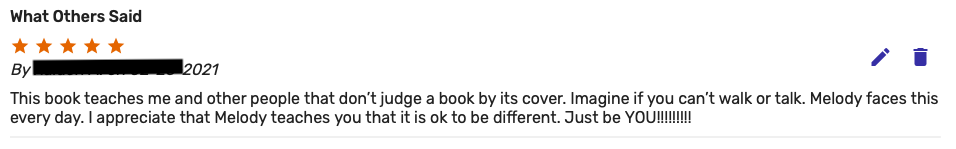 Assessment Example 4:  Identify as formative or summative and include the unit of study
Unit: 4th grade Digital CitizenshipSummative assessment sample: Digital footprint summative assessmentAssessment Example 5:  Identify as formative or summative and include the unit of studyUnit: 3rd/4th grade opinion writing researchFormative assessment sample: PebbleGo Next research organizerOptional Narrative: https://docs.google.com/document/d/19P9xXcVxEmnfEgnpB1KWb4KeE1y4QTUNCKJgpgwV7Gw/edit?usp=sharingIndicator # 5Program supports student mastery of the essential academic learning requirements and state standards in multiple subject areas(AASL—collaborate, curate, explore, inquire)Exemplary (2 points): Establishes collaborative partnerships within and outside of the school community to support multiple subject areas in the mastery of student achievement and the enhancement of life-long learningApproaching (1 point): Establishes support to multiple subject areas in the mastery of student achievement through the provision of high-quality, relevant resourcesRequired Documentation/EvidenceAnecdotal evidence expressing the nature of study, collaborative partner, curriculum addressed, and the collaborative nature with which the librarian was involved. An example could be collaborating with the science teacher to provide microscopes and slides of various materials within the library as an exploratory center in an effort to enhance the study of cells. An inclusion of the curricular objective of cell study would be included. Five examples should be submitted, each from a different subject area along with coding of relevant standard(s) from the Missouri Learning Standards.(Other examples: collecting books for a unit of study; hosting a presenter on a topic; developing lesson plans supporting research goals; planning collaboratively with a public library)Support Example 1:  Identify subject area, Missouri Learning Standard(s) coding, and other required documentation.MathNature of study: Count to 100 by 10s using Ozobots and Bee-bots.Partner: Kindergarten classroom teacherCurricula and essential standard: K.NS.A.1. The expectation for this kindergarten number sense standard is that students will be able to count to 100 by 1s and 10s. For this activity, students created programs to accomplish this sequencing task using robot devices (Bee-Bots and Ozobots).Library media specialist’s role: The library media specialists created stations in the library media center so students could use both Bee-Bots and Ozobots to practice counting to 100 by 10s as part of the 100th Day of School celebration. They designed mats for the Bee-Bots and maps for the Ozobots with randomly placed numbers. The classroom teacher and library media specialist co-taught the lesson on how to program the robot devices to sequentially move from 0 to 100 while verbally counting to meet the number sense standard. https://drive.google.com/file/d/1B-ROgKuB0VoitafspMfSGaU96ZjSdlgN/view?usp=sharingSupport Example 2:  Identify subject area, Missouri Learning Standard(s) coding, and other required documentation.ScienceNature of study: Virtual Field Trip with the St. Louis Zoo. Theme: Animal AdaptationsPartner: All classroom teachers, grades K-5; St. Louis Zoo EducatorsCurricula and essential standard: 3.LS3.B.1, 4.LSD1.D.1. Students learn about the behaviors and specialized features animals have that help them get what they need. 
Library media specialist’s role: During the 2019-2020 school year, the library media specialist facilitated a 5th grade virtual learning experience to the St Louis Zoo with a focus on ecosystems and the role of producers, consumers, and decomposers. Based on the success of that learning experience, the library media specialist applied for a grant and served as the host for a whole-school virtual field trip for the 2020-2021 school year. The topic was animal adaptations, which has standards that spiral through the life science strand in each grade level of the district’s curriculum. Support Example 3:  Identify subject area, Missouri Learning Standard(s) coding, and other required documentation.English Language ArtsNature of study: Research choice board for 4th grade technology opinion writing.Partner: All 4th grade classroom teachersCurricula and essential standard: 4.W.2.A.b. During this unit, students read texts that explored how advances in technology such as robots and drones affect both individuals and society. They used the texts to write an opinion essay about developing technology. Library media specialist’s role: The library media specialist collaborated with 4th grade classroom teachers to create a research choice board to guide students as they selected their essay topic and researched effects of their chosen technology. The choice board introduced students to some of the library’s digital resources, included accessibility features (read aloud, translation, etc.) and could be accessed by both in-seat and virtual students. https://docs.google.com/presentation/d/e/2PACX-1vT80ZRorsw5PLHK_tJ1nNsBG2FG9j27qRroa9XHCA5s2ABxlqS0wpHIu4D01EC1GR01qECrQV3rPGqW/pub?start=false&loop=false&delayms=3000Support Example 4:  Identify subject area, Missouri Learning Standard(s) coding, and other required documentation.Computer ScienceNature of study: Students created friendship bracelets using binary letter code to demonstrate how letters could be translated into bits.Partner: 4th and 5th grade classroom teachers.Curricula and essential standard: 4.CS.HS.01, 5.CS.HS.01Students were introduced to the idea that information can be translated, transmitted and processed in bits to flow through software and hardware. They translated short words into binary letter code and used black and white beads to represent binary digits 0 or 1. Library media specialist’s role: The library media specialist developed and led this activity as a makerspace challenge to be completed as part of the 4th and 5th grade’s Valentine’s Day celebrations. Students brainstormed short words or acronyms related to friendship, then translated them using binary letter code and represented the bits with beads in bracelets or keychains. The library media specialists collaborated with some teachers to modify this challenge for use by buddy classes (classes paired together from different grade levels) so that buddies could exchange friendship bracelets.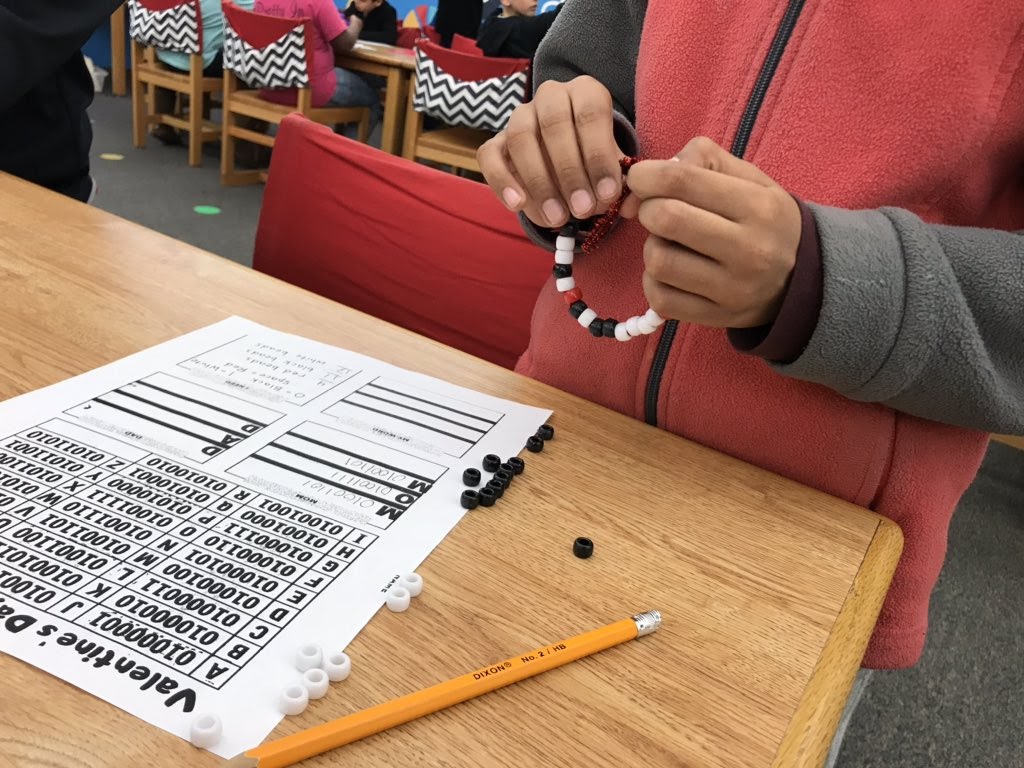 Support Example 5:  Identify subject area, Missouri Learning Standard(s) coding, and other required documentation.Social StudiesNature of study: StoryWalk® featuring Fry Bread by Kevin Noble Maillard.Partner: 2nd grade teachers, music teacher, art teacher, Global Read Aloud participants and teachersCurricula and essential standard: 2.H.3.A.a, 2.H.3.B.a. 2nd grade students were asked to describe patterns of change and continuity in the history of the state, nation, and lives of Native Americans from times long ago until today. Library media specialist’s role: The library media specialist, in collaboration with other media specialists in the district, the school’s art and music teachers, and teachers participating in the Global Read Aloud, built a StoryWalk® featuring Kevin Noble Maillard’s picture book, Fry Bread. After watching a video of the author reading his book, students came outside for a second reading in smaller groups on the StoryWalk® with their teacher and the library media specialist. Critical thinking questions and integrated activities throughout the StoryWalk® built background knowledge and launched discussions with students related to this Social Studies standard.https://www.smore.com/cjarwOptional Narrative:LeadershipIndicator #6:  Librarian provides professional development to teachers, staff, and/or other librarians.  (AASL—engage, explore, inquire)Exemplary (2 points):  Consistently facilitates intentional, purposeful professional development opportunities in a variety of formatsApproaching (1 point):  Provides professional development opportunities upon requestRequired Documentation/EvidenceList of professional development opportunities facilitated including dates and one-sentence descriptions of topic, purpose, and format.  May include session evaluations.Insert Applicable Links Here:https://docs.google.com/document/d/15Bu_ZX83HzCyAgGK5oTJ-wtszW660FeLdYntn_vJ99g/edit?usp=sharingInsert Documents/Narratives:https://docs.google.com/document/d/15Bu_ZX83HzCyAgGK5oTJ-wtszW660FeLdYntn_vJ99g/edit?usp=sharingIndicator #7:  Librarian attends professional development opportunities for librarians at local, state, and/or national level (AASL—engage)Exemplary (2 points):  Attends multiple library-specific professional learning events per year, which may include but not be limited to conferences, workshops, webinars, podcasts, graduate courses Approaching (1 point):  Attends a minimum of one library-specific professional learning activity (outside of school-/district-provided professional development) per school yearRequired Documentation/EvidenceBrief description of sessions attended (including title, date, sponsoring entity) and impact on library programInsert Applicable Links Here:https://docs.google.com/document/d/1v47mTJUu4JGKJ_UTSzSR_FqwLuUcIdthKi9CpC6t-YU/edit?usp=sharingInsert Documents/Narratives:https://docs.google.com/document/d/1v47mTJUu4JGKJ_UTSzSR_FqwLuUcIdthKi9CpC6t-YU/edit?usp=sharingIndicator #8: Librarian functions as an educational leader in the school campus and district by serving on committees and/or cohorts (AASL—collaborate)Exemplary (2 points):  Is consistently included in campus and district leadership planningApproaching (1 point):  Is occasionally included in campus and district leadership planning Required Documentation/EvidenceAgendas/MinutesAdministrative statement about librarian’s role in planningLibrarian statement of involvementExemplary could be multiple examples from both campus and districtApproaching could be multiple examples from campus and/or district with a minimum of one example in each areaInsert Applicable Links Here:https://docs.google.com/document/d/1hleUU8ypJNwpY3I1IdF8iuPtwLZLt8r8k1xgugv8BYY/edit?usp=sharinghttps://docs.google.com/document/d/1PRu6U5Ajp6rJTmUISPaZhpp_lkwNXKN3fuv0Rm3udes/edit?usp=sharingInsert Documents/Narratives:https://docs.google.com/document/d/1LH3WYZFHM4OMXRqve2JhEsm3YwJfe3TpJNNa3xZjjUw/edit?usp=sharingIndicator #9: Program regularly communicates and/or collaborates with building- and/or district-level administration concerning library resources, planning, etc.(AASL—engage, include)Exemplary (2 points):  Communicates quarterly with administration about the state of the library program Approaching (1 point):  Informs building administration about the state of the library program at a minimum of once annuallyRequired Documentation/EvidenceCopies or summary of information shared with administration that could include meeting notes, presentation, report, etc.Insert Applicable Links Here:https://docs.google.com/document/d/1yuHucvxmJnz1CfGJpeSJCyWl5RWkwPPh9NETNCoFUMU/edit?usp=sharinghttps://docs.google.com/document/d/1GC5pxneiPuKJAu0S3m_R1pnXeHQyRI_F43bRxsMQbeA/edit#heading=h.9un6k36jggcfInsert Documents/Narratives:https://docs.google.com/document/d/1Vu4LT5yqkWYZZ-Op3Le0SBwi9jB0PnynLhWf4fwcsRs/edit?usp=sharingIndicator #10: Program regularly communicates and establishes relationships with stakeholders in the community and beyond(AASL—collaborate, engage) Exemplary (2 points): Identifies stakeholdersCommunicates the mission, vision, and goals of the school libraryCommunicates to all stakeholders regarding participation in library-specific activitiesModels and promotes the use of a professional learning network (PLN)Approaching (1 point):Identifies stakeholdersCommunicates the mission, vision, and goals of the school libraryModels and promotes the use of a professional learning network (PLN)Required Documentation/EvidenceNewsletters, flyers, emailsDescriptions of stakeholdersInsert Applicable Links Here:https://vimeo.com/513592284/e74d45eacfhttps://drive.google.com/file/d/1O1ur-VXGgNN0XDvygaDqc8p3rx84riA5/view?usp=sharinghttps://drive.google.com/file/d/1H9RyLarobdTc90LUsVia24rkXNO-uS77/view?usp=sharinghttps://docs.google.com/document/d/1GC5pxneiPuKJAu0S3m_R1pnXeHQyRI_F43bRxsMQbeA/edit?usp=sharinghttps://drive.google.com/file/d/1uRcCNw4TLgexFC0OvoL28bSc8eS-T8zl/view?usp=sharinghttps://drive.google.com/file/d/1RPWIUFtR19Uk-GaVMriJcOw-__1PJddG/view?usp=sharinghttps://drive.google.com/file/d/1ujcUdghzw8q2VJ7Kkmf6Q39hmsA_hBRA/view?usp=sharinghttps://drive.google.com/file/d/1AQaX4N-vsyscZRT92iYDBtsxbjn14lwc/view?usp=sharinghttps://www.facebook.com/PaxtonKeeLibhttps://drive.google.com/file/d/1Y_k92G8cb3swpjpYhxjYLmvsI6FV5Q3I/view?usp=sharingInsert Documents/Narratives:https://docs.google.com/document/d/1sMR2jPnDr04cW0ZkatcCoiE71kSqjSW2WQszlV-KBkE/edit?usp=sharingIndicator #11: Program participates in implementation of the district’s school improvement plan  (AASL—collaborate)Exemplary (2 points):  Provides evidence of supporting the implementation of multiple CSIP objectivesApproaching (1 point):  Provides evidence of supporting the implementation of one CSIP objectiveRequired Documentation/EvidenceProvide a link to district CSIP; identify and explain the support provided to specific CSIP objectivesInsert Applicable Links Here:https://www.cpsk12.org/cms/lib/MO01909752/Centricity/Domain/5366/CSIP%20Five-year%20Strategic%20Plan%20011320.pdfhttps://docs.google.com/spreadsheets/d/13_2tR_x5w4J5eFP2dqxoW89zepAfmQIuBYtSnyyFYsM/edit#gid=0https://docs.google.com/document/d/1GC5pxneiPuKJAu0S3m_R1pnXeHQyRI_F43bRxsMQbeA/edit?usp=sharingInsert Documents/Narratives:https://docs.google.com/document/d/1V_w0ztWie1xJlX0qnMUXFUGXmWAiEAxE0QiV-y_lSRg/edit?usp=sharingLibrary EnvironmentIndicator #12: Program provides adequate physical space for the library, including flexible space for usage by multiple groups and/or fixed or flexible space for whole-class instruction(AASL—include)Exemplary (2 points):  Provides furnishing that are mobile, flexible, and functional enough for a variety of instructional and non-instructional uses for a minimum of two (2) classes (based on the average class size in the building)Approaching (1 point): Provides seating for a minimum of two (2) classes (based on the average class size in the building)Required Documentation/EvidencePhotos accompanied by brief explanation of how spaces are usedInsert Applicable Links Here:https://docs.google.com/document/d/1en_unAm0cmAEZ9YJjq1IA2T0i7D98SMxHXrEEVaxeYg/edit?usp=sharinghttps://docs.google.com/document/d/1YU-HlndyhjF7ndUxRqS8oWIOAU2favNrGfItlGR4r7A/edit?usp=sharinghttps://docs.google.com/document/d/141vn182InyAVK2PC9JKZoLpqkPp87z1GYCMicUhUB9g/edit?usp=sharinghttps://docs.google.com/document/d/1OkKFg6hW9_im-WFO_e0yMBNhohHKL47KkM7-frXtYQE/edit?usp=sharinghttps://docs.google.com/document/d/1ewV_VIwnT23epRi5mKo8ssGE48vvHcCvlAyj1dneg9o/edit?usp=sharingInsert Documents/Narratives:https://docs.google.com/document/d/1bQQwwfaerrCgy553uSNRMypsJmHTyVqAAseYH06dbK8/edit?usp=sharingIndicator #13:  Program offers a variety of programs and/or opportunities for all members of the library community in a safe and inclusive manner(AASL—include)Exemplary (2 points):  Offers a minimum of four distinct and cross-curricular programs throughout the year that mayinclude family and/or community participationtake place either during or beyond the school dayApproaching (1 point):  Offers a minimum of two distinct and cross-curricular programs that mayinclude family and/or community participationtake place either during or beyond the school dayRequired Documentation/EvidenceCalendar of events with enough detail to show the purpose and audience for each event; may include photos and/or evaluation from some events.Insert Applicable Links Here:https://docs.google.com/document/d/1vxsvTuMRT8diMbY3MrjRXV7ry0_ePhGd-836232y0Oc/edit?usp=sharinghttps://drive.google.com/file/d/1TUAT_Mj1wvW99GPiupKW4Ck_7K3Flwzk/view?usp=sharinghttps://app.seesaw.me/pages/shared_item?item_id=item.82c84b0f-4f61-41b1-8b0a-fc8b5f8f4928&share_token=Rm2mliMdRwmjaP3XvaI8cA&mode=shareInsert Documents/Narratives:https://docs.google.com/document/d/1Wt5jYxLMII5oA9gQFSNeKytzDq7I0b6TzRFNUrCem6g/edit?usp=sharingIndicator #14:  Program provides a variety of current technologies in the library, including means of remotely accessing library resources at any time  (AASL—curate, explore, include)Exemplary (2 points):  Provides a website with a curated selection of technology resources and openly licensed digital resources, learning management system, and/or social networking to offer 24/7 access to libraryApproaching (1 point):  Provides links to district-supported resources with 24/7 accessRequired Documentation/EvidenceLink to websiteCopies of communication sharing technology resource links with library stakeholdersInsert Applicable Links Here:https://search.follettsoftware.com/metasearch/ui/4025https://sites.google.com/cpsk12.org/cpsdiglearning/home?authuser=0Insert Documents/Narratives:https://docs.google.com/document/d/1BZgBJIZnezAyMKjqQaRHqekTnYrqHnQTIUJ8J9jy2Vc/edit?usp=sharingLibrary ManagementIndicator #15: Program implements flexible scheduling to meet the authentic instructional needs of students(AASL—collaborate, explore, include)Exemplary (2 points):  The library facility uses a flexible schedule during the length of the school day with all scheduling at the discretion of the professional librarian.Approaching (1 point):  The schedule of the library facility during the length of the school day does not exceed 25 percent fixed scheduling (such as being part of a school’s specials rotation); the remaining 75+ percent of the day’s schedule is flexible and implemented at the discretion of the professional librarian.Required Documentation/EvidenceSchedule reflective of four consecutive weeksInsert Applicable Links Here:https://drive.google.com/file/d/1Bodsb-d8ZDAf7MB0sONH1lITBhIfGA-x/view?usp=sharingInsert Documents/Narratives:The Paxton library media center opens each day at 8:00 and closes at 3:20. Students can visit the library before school starts from 8:00-8:20. In past years, and once social distancing requirements ease, the library is open after school for various clubs to meet. During the day the circulation desk is open continuously for assistance and circulation. The team includes one full time and one part time library media specialist, one full time and one part time media instructional aide, one part time media clerk, and one part time technician. Please note that the school has pivoted between virtual and hybrid learning throughout the 2020-2021 school year, which has affected how students check out books. Currently students order books from their classrooms by placing holds or using Google and Seesaw order forms with guidance from the library media specialists due to social distancing requirements. Starting in April, classrooms will schedule time to come into the library to check out books.The four week calendar is evidence of the flexible schedule in the library media center. Teachers can book the library media specialists either in the library or in their classrooms using Microsoft Bookings for co-teaching, small groups, class checkout, makerspace, StoryWalk®, book talks and read alouds, or collaborative planning and troubleshooting. All scheduling is at the discretion of the library media specialists. Indicator #16:  Librarian regularly evaluates the library program(AASL—This indicator includes addressing all AASL Integrated Frameworks while evaluating the school library program.)Exemplary (2 points):  Regularly designs throughout the school year evaluative tools and acquires evaluative information regarding the school library program from all stakeholders:  school librarian, principal, certified teachers and/or support staff, parents, studentsApproaching (1 point):  Annually designs evaluative tools and acquires evaluative information regarding the school library program from four of the following five stakeholders:  school librarian, principal, certified teachers and/or support staff, parents, students.Required Documentation/EvidenceEvaluative tools(s) utilized with each stakeholder regarding perception of the library program.  These may be in the form of surveys, audio discussions, digital photos of physical documents as well as other data collection methods.  These evaluations may include the complete library program, book clubs, special celebrations such as Read Across America Week or Banned Book Week, resource collections, resource development, etc.Insert Applicable Links Here:https://docs.google.com/document/d/10RPtJYKl9YLbSv-Jqk1um8N9dhZqqQ-Z4LD9KPtnKBA/edit?usp=sharinghttps://drive.google.com/file/d/1Q6TBlu4pSCajnb8DoDlV7rBHXE5Kybwi/view?usp=sharinghttps://drive.google.com/file/d/1BKA4lt5O4rvVwlEDBrgjLkgdF2gcvbpj/view?usp=sharinghttps://docs.google.com/document/d/1TGfFldg-trUoEeciURRoRhjdkeXrM0bENX55h7qGYZY/edit?usp=sharinghttps://drive.google.com/file/d/159_ddzuVh03U8JTmvN1yY3TqVDqmzI0K/view?usp=sharinghttps://padlet.com/chanson37/9es4c28sznhdatfnhttps://forms.gle/QaMrU3coFrXsoptv8Insert Documents/Narratives:https://docs.google.com/document/d/1-jUZLACuX_P1el3v7F10iylxjTZFLh9O6DmQvlMd4BQ/edit?usp=sharingIndicator #17:  Program has a budget that is adequate to purchase books, materials, supplies, etc., to meet the library’s strategic plan(AASL—curate, include)Exemplary (2 points):  Collaboratively works to establish an adequate budget with the building and/or district administration by communicating a strategic five-year plan that outlines the vision and progression of the school library program goals in connection with the school and/or district strategic planApproaching (1 point):  Collaboratively works to establish an adequate budget with the building and/or district administration by communicating a three-year plan that outlines the vision and progression of the school library program strategic planRequired Documentation/EvidenceSubmission of collaborative budgetary plan denoting the library’s strategic plan and its connection to the building or district strategic plan.  Submission must include the dollar amount (total and per student) provided by the district to support the library plan.  Examples:  written reports, spreadsheets.Insert Applicable Links Here:https://docs.google.com/spreadsheets/d/136hkHmE3zpIdAwQ8MupEdlrj4Kghl529iyVZQzqfkH8/edit?usp=sharinghttps://docs.google.com/spreadsheets/d/1UrAGZQvWpUPY18GZbHOJE3hHLn7Fwj2CfKgOIObmWNY/edit?usp=sharinghttps://drive.google.com/file/d/1GXm2NXHJ9aMVKvqEidT0CAu_M_HfkaDX/view?usp=sharingInsert Documents/Narratives:https://docs.google.com/document/d/1od_llqD3Ky50etxxZXDgRFKhWHvGNF49UF3-mRAxsI8/edit?usp=sharingIndicator #18:  Program maintains a current, relevant, and diverse collection of print and/or digital resources that is responsive to the needs of the community and is tied to curriculum (AASL—curate, explore, include)Exemplary (2 points): Maintains current collection as follows:Nonfiction:  At least 70 percent of the resources have copyright dates within the most recent 12 years.Fiction:  The average age of a fiction collection is less than 15 years old.Supports access on all subjects that meet the needs, interests, and abilities of all persons in the community the library servesSupplemental resources extend beyond the school community to connect with the global communityApproaching (1 point):Maintains current collection as follows:Nonfiction:  At least 70 percent of the resources have copyright dates within the most recent 15 yearsFiction:  The average age of a fiction collection is less than 17 years old.Supports access on all subjects that meet the needs, interests, and abilities of all persons in the community the library servesRequired Documentation/EvidenceCollection analysis reports that clearly show the currency, relevance, and diversity of the library’s collectionInsert Applicable Links Here:https://drive.google.com/file/d/1MTtKcfhNq2a3mOv9mTTzomaH4Pvv6_XW/view?usp=sharinghttps://search.more.net/database/ebook-k-8-collectionhttps://search.more.net/taxonomy/term/22Insert Documents/Narratives:https://docs.google.com/document/d/1kcUmdS9lAz42jsx4xD0hOEwGwvr4nzg7BBM5Lk2ZO3k/edit?usp=sharingIndicator #19:  Program maintains policies, procedures, and practices as set by the local school board(AASL—curate, engage)Exemplary (2 points):  Has an up-to-date policy (within the last five years) including all of the following:Fines/Damaged materialsChallenged booksCollection developmentVolunteersDonationsBorrowing policyInventoryAcceptable useConfidentialityIntellectual freedomWeedingApproaching (1 point):  Has an up-to-date policy (within the last five years) including nine of the following:Fines/Damaged materialsChallenged booksCollection developmentVolunteersDonationsBorrowing policyInventoryAcceptable useConfidentialityIntellectual freedomWeedingRequired Documentation/EvidenceLink(s) to policiesInsert Applicable Links Here:https://docs.google.com/document/d/1wtxT80e9VGOdwCDz3l1ECdttlslyU-Pq6x52V8Hv2gc/edit#heading=h.y92gqtlw0htkhttps://www.cpsk12.org/cms/lib/MO01909752/Centricity/Domain/141/enrollmentdocs/Technology%20Agreement.pdfInsert Documents/Narratives:StaffingIndicator #20:  Program maintains an appropriate librarian-to-student ratio(AASL—include, inquire)  Exemplary (2 points):  Exhibits the following:1.0 full-time librarian assigned full time to a library in a school* with a student population of 1-7501.5 full-time librarians assigned full time to a library in a school* with a student population of 751-1,5002.0 full-time librarians assigned full time to a library in a school* with a student population exceeding 1,500Approaching (1 point):  Exhibits ratio of one full-time librarian assigned full time to a library in a single school**Because of the variety of library/school configurations among Missouri schools (one library for two campuses, two libraries on a single campus, etc.), applicant must include a description of the configuration in his/her school and explain how all stakeholders are sufficiently served within this configuration.  Library staffing must be such that the library is open to students at any time during the regular school day.Required Documentation/EvidenceWritten verification from school or district administration regarding student access to library at any time during the regular school day in addition to librarian’s required description of configuration (see above)Insert Applicable Links Here:https://drive.google.com/file/d/12fJBJCViRHkUUtetnOotB6qShVC0qecL/view?usp=sharingInsert Documents/Narratives:614 students attend Paxton Keeley Elementary either virtually or in-seat as of February 26, 2021. The library media center opens each day to serve both virtual and in-seat students and staff at 8:00 and closes at 3:35. Students can visit the library before school starts from 8:00-8:20. In past years, and once social distancing requirements ease, the library is open after school for circulation and various clubs to meet. During the day the library media center is open continuously to students and staffed by a team of one full time and one part time library media specialist, one full time and one part time media instructional aide, one part time media clerk, and one part time technician. Indicator #21:  Program maintains an appropriate library support staff-to-librarian ratio(AASL—include, inquire)Exemplary (2 points):  Has one full-time paraprofessional library support staff per librarian without additional outside duties during instructional day to ensure the library is open to students and staff through the entire school dayApproaching (1 point):  Has equivalent of one paraprofessional library support staff per librarian performing library-related duties in the library a minimum of 75% of the instructional day to ensure the library is open to students and staff through the entire school dayRequired Documentation/EvidenceWritten verification from school or district administration verifying paraprofessional hours and library accessibility hoursInsert Applicable Links Here:https://drive.google.com/file/d/12fJBJCViRHkUUtetnOotB6qShVC0qecL/view?usp=sharingInsert Documents/Narratives:We have several paraprofessional library support staff whose positions add up to at least one and a half full-time positions during the instructional day without outside duties. These positions include a part time media clerk, a part time technician, one full time media instructional aide and one part time media instructional aide. The media instructional aides staff the library media center outside of their instructional duties. None of the paraprofessionals have duties outside of the library media program.Appendix